В соответствии с Федеральным законом от 06.10.2003 №131-ФЗ «Об общих принципах организации местного самоуправления в Российской Федераций», Уставом Ужурского муниципального района, в целях исполнения рекомендаций Правительства Красноярского края и совершенствования структуры администрации района Ужурский районный Совет депутатов РЕШИЛ:1. Утвердить структуру администрации Ужурского района, согласно приложению.2. Решения Ужурского районного Совета депутатов от 24.09.2019 №38-282р «О структуре администрации Ужурского района», от 24.12.2019 № 42-307р «О внесении изменений в решение Ужурского районного Совета депутатов от 24.09.2019 № 38-282р «О структуре администрации Ужурского района», от 27.10.2020 № 3-13р «О внесении изменений в решение от 24.09.2019 №38-282р «О структуре администрации Ужурского района» признать утратившим силу.3. Решение вступает в силу со дня, следующего за днем официального опубликования в газете «Сибирский хлебороб».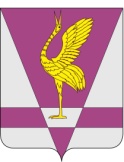 КРАСНОЯРСКИЙ КРАЙУЖУРСКИЙ РАЙОННЫЙ СОВЕТДЕПУТАТОВРЕШЕНИЕКРАСНОЯРСКИЙ КРАЙУЖУРСКИЙ РАЙОННЫЙ СОВЕТДЕПУТАТОВРЕШЕНИЕКРАСНОЯРСКИЙ КРАЙУЖУРСКИЙ РАЙОННЫЙ СОВЕТДЕПУТАТОВРЕШЕНИЕ22.03.2022г. Ужур№ 20-126р  О структуре администрации Ужурского районаО структуре администрации Ужурского районаО структуре администрации Ужурского районаПредседатель Ужурского районного Совета депутатов_______________(Агламзянов А.С.)Глава Ужурского района ________________(Зарецкий К.Н.)